附件1南充市嘉陵区2022年下半年公开招聘事业单位工作人员岗位和条件要求一览表附件2南充市嘉陵区2022年下半年公开招聘事业单位工作人员面试方式及主要范围一览表附件3南充市嘉陵区2022年下半年公开招聘事业单位基本情况一览表附件4南充市嘉陵区2022年下半年公开招聘乡、镇卫生院岗位一览表县（市、区）招聘单位招聘岗位类别招聘岗位名称岗位编码招聘人数招聘对象及范围年龄学历（学位）专业条件其他条件笔试科目面试方式嘉陵区嘉陵区妇幼保健计划生育服务中心专技岗位外科医生52030121.面向全国  
2.详见公告1986年10月31日及以后出生大学本科及以上学历并取得相应学位本科：临床医学
研究生：外科学持有执业医师资格证书，注册范围为外科专业。《卫生公共基础》结构化面试嘉陵区嘉陵区妇幼保健计划生育服务中心专技岗位康复科医生52030211.面向全国  
2.详见公告1986年10月31日及以后出生大学本科及以上学历并取得相应学位本科：康复治疗学、针灸推拿学
研究生：康复医学与理疗学、针灸推拿学《卫生公共基础》结构化面试嘉陵区嘉陵区妇幼保健计划生育服务中心专技岗位放射科医生52030311.面向全国  
2.详见公告1986年10月31日及以后出生大学本科及以上学历并取得相应学位本科：医学影像学、放射医学
研究生：影像医学与核医学《卫生公共基础》结构化面试嘉陵区嘉陵区妇幼保健计划生育服务中心专技岗位药学52030411.面向全国  
2.详见公告1986年10月31日及以后出生大学本科及以上学历并取得相应学位本科：临床药学、药物制剂、药学
研究生：药学、药理学、药物化学 、药剂学 《卫生公共基础》结构化面试嘉陵区嘉陵区妇幼保健计划生育服务中心专技岗位工程造价51030111.面向全国  
2.详见公告1986年10月31日及以后出生大学本科及以上学历并取得相应学位本科：工程造价、工程管理、土木工程
研究生：管理科学与工程、项目管理、工程管理、土木工程《综合知识》结构化面试嘉陵区嘉陵区中医医院专技岗位内科医生52030511.面向全国  
2.详见公告1986年10月31日及以后出生大学本科及以上学历并取得相应学位本科：临床医学
研究生：内科学1.持有执业医师资格证书，注册范围为内科专业。
2.持有招聘岗位相应专业中级及以上卫生专业技术资格证书。《卫生公共基础》结构化面试嘉陵区嘉陵区中医医院专技岗位妇产科医生52030611.面向全国  
2.详见公告1986年10月31日及以后出生大学本科及以上学历并取得相应学位本科：临床医学
研究生：妇产科学1.持有执业医师资格证书，注册范围为妇产科专业。
2.持有招聘岗位相应专业中级及以上卫生专业技术资格证书。《卫生公共基础》结构化面试嘉陵区嘉陵区中医医院专技岗位麻醉科医生52030711.面向全国  
2.详见公告1986年10月31日及以后出生大学本科及以上学历并取得相应学位本科：临床医学、麻醉学
研究生：麻醉学持有执业医师资格证书，注册范围为麻醉专业。《卫生公共基础》结构化面试嘉陵区嘉陵区中医医院专技岗位影像诊断医生52030811.面向全国  
2.详见公告1986年10月31日及以后出生大学本科及以上学历并取得相应学位本科：医学影像学、临床医学
研究生：影像医学与核医学持有执业医师资格证书，注册范围为医学影像和放射治疗专业。《卫生公共基础》结构化面试嘉陵区嘉陵区乡（镇）卫生院专技岗位西医
临床（一）520309101.面向全国  
2.详见公告1986年10月31日及以后出生大学专科及以上学历大专：临床医学
本科：临床医学
研究生：儿科学、妇产科学《卫生公共基础》结构化面试嘉陵区嘉陵区乡（镇）卫生院专技岗位西医
临床（二）52031061.面向全国  
2.详见公告1986年10月31日及以后出生大学专科及以上学历大专：临床医学
本科：临床医学
研究生：儿科学、妇产科学《卫生公共基础》结构化面试嘉陵区嘉陵区乡（镇）卫生院专技岗位中医（含中西医结合、康复治疗）53030121.面向全国  
2.详见公告1986年10月31日及以后出生大学专科及以上学历大专：中医学、中医骨伤、针灸推拿、康复治疗技术、中西医结合  
本科：中医学、中西医临床医学、针灸推拿学、推拿学、康复治疗学
研究生：中医学、中医内科学、中医外科学《卫生公共基础(含中医)》结构化面试嘉陵区嘉陵区乡（镇）卫生院专技岗位护理52031181.面向全国  
2.详见公告1986年10月31日及以后出生大学专科及以上学历大专：护理、护理学、高级护理、高等护理、助产
本科：护理学、助产学
研究生：护理持有护士执业资格证书《卫生公共基础》结构化面试嘉陵区嘉陵区乡（镇）卫生院专技岗位医学检验52031271.面向全国  
2.详见公告1986年10月31日及以后出生大学专科及以上学历大专：医学检验技术、卫生检验与检疫技术
本科：医学检验技术、卫生检验与检疫、卫生检验、医学检验
研究生：临床检验诊断学《卫生公共基础》结构化面试嘉陵区嘉陵区乡（镇）卫生院专技岗位药剂52031321.面向全国  
2.详见公告1986年10月31日及以后出生大学专科及以上学历大专：药学、中药学
本科：药学、中药学、临床药学、药物制剂
研究生：药学、中药学《卫生公共基础》结构化面试招聘单位招聘岗位面试方式面试主要范围面试主要范围面试主要范围备注招聘单位招聘岗位面试方式结构化面试专业技能（操作）其他备注妇幼保健计划生育服务中心外科医生结构化面试结构化面试的主要范围为意愿素质（动机愿望、职业责任感、敬业精神、竞争意识、兴趣爱好等）、智能素质（应变能力、语言表达能力、综合分析能力、逻辑思维能力、业务能力、创新能力、组织管理能力、人际协调能力等）、人格素质（举止仪表、性格气质等）和专业知识素质（综合知识、专业知识）等方面。妇幼保健计划生育服务中心康复科医生结构化面试结构化面试的主要范围为意愿素质（动机愿望、职业责任感、敬业精神、竞争意识、兴趣爱好等）、智能素质（应变能力、语言表达能力、综合分析能力、逻辑思维能力、业务能力、创新能力、组织管理能力、人际协调能力等）、人格素质（举止仪表、性格气质等）和专业知识素质（综合知识、专业知识）等方面。妇幼保健计划生育服务中心放射科医生结构化面试结构化面试的主要范围为意愿素质（动机愿望、职业责任感、敬业精神、竞争意识、兴趣爱好等）、智能素质（应变能力、语言表达能力、综合分析能力、逻辑思维能力、业务能力、创新能力、组织管理能力、人际协调能力等）、人格素质（举止仪表、性格气质等）和专业知识素质（综合知识、专业知识）等方面。妇幼保健计划生育服务中心药学结构化面试结构化面试的主要范围为意愿素质（动机愿望、职业责任感、敬业精神、竞争意识、兴趣爱好等）、智能素质（应变能力、语言表达能力、综合分析能力、逻辑思维能力、业务能力、创新能力、组织管理能力、人际协调能力等）、人格素质（举止仪表、性格气质等）和专业知识素质（综合知识、专业知识）等方面。妇幼保健计划生育服务中心工程造价结构化面试结构化面试的主要范围为意愿素质（动机愿望、职业责任感、敬业精神、竞争意识、兴趣爱好等）、智能素质（应变能力、语言表达能力、综合分析能力、逻辑思维能力、业务能力、创新能力、组织管理能力、人际协调能力等）、人格素质（举止仪表、性格气质等）和专业知识素质（综合知识、专业知识）等方面。中医医院内科医生结构化面试结构化面试的主要范围为意愿素质（动机愿望、职业责任感、敬业精神、竞争意识、兴趣爱好等）、智能素质（应变能力、语言表达能力、综合分析能力、逻辑思维能力、业务能力、创新能力、组织管理能力、人际协调能力等）、人格素质（举止仪表、性格气质等）和专业知识素质（综合知识、专业知识）等方面。中医医院妇产科医生结构化面试结构化面试的主要范围为意愿素质（动机愿望、职业责任感、敬业精神、竞争意识、兴趣爱好等）、智能素质（应变能力、语言表达能力、综合分析能力、逻辑思维能力、业务能力、创新能力、组织管理能力、人际协调能力等）、人格素质（举止仪表、性格气质等）和专业知识素质（综合知识、专业知识）等方面。中医医院麻醉科医生结构化面试结构化面试的主要范围为意愿素质（动机愿望、职业责任感、敬业精神、竞争意识、兴趣爱好等）、智能素质（应变能力、语言表达能力、综合分析能力、逻辑思维能力、业务能力、创新能力、组织管理能力、人际协调能力等）、人格素质（举止仪表、性格气质等）和专业知识素质（综合知识、专业知识）等方面。中医医院影像诊断医生结构化面试结构化面试的主要范围为意愿素质（动机愿望、职业责任感、敬业精神、竞争意识、兴趣爱好等）、智能素质（应变能力、语言表达能力、综合分析能力、逻辑思维能力、业务能力、创新能力、组织管理能力、人际协调能力等）、人格素质（举止仪表、性格气质等）和专业知识素质（综合知识、专业知识）等方面。乡（镇）卫生院西医临床（一）结构化面试结构化面试的主要范围为意愿素质（动机愿望、职业责任感、敬业精神、竞争意识、兴趣爱好等）、智能素质（应变能力、语言表达能力、综合分析能力、逻辑思维能力、业务能力、创新能力、组织管理能力、人际协调能力等）、人格素质（举止仪表、性格气质等）和专业知识素质（综合知识、专业知识）等方面。乡（镇）卫生院西医临床（二）结构化面试结构化面试的主要范围为意愿素质（动机愿望、职业责任感、敬业精神、竞争意识、兴趣爱好等）、智能素质（应变能力、语言表达能力、综合分析能力、逻辑思维能力、业务能力、创新能力、组织管理能力、人际协调能力等）、人格素质（举止仪表、性格气质等）和专业知识素质（综合知识、专业知识）等方面。乡（镇）卫生院中医（含中西医结合、康复治疗）结构化面试结构化面试的主要范围为意愿素质（动机愿望、职业责任感、敬业精神、竞争意识、兴趣爱好等）、智能素质（应变能力、语言表达能力、综合分析能力、逻辑思维能力、业务能力、创新能力、组织管理能力、人际协调能力等）、人格素质（举止仪表、性格气质等）和专业知识素质（综合知识、专业知识）等方面。乡（镇）卫生院护理结构化面试结构化面试的主要范围为意愿素质（动机愿望、职业责任感、敬业精神、竞争意识、兴趣爱好等）、智能素质（应变能力、语言表达能力、综合分析能力、逻辑思维能力、业务能力、创新能力、组织管理能力、人际协调能力等）、人格素质（举止仪表、性格气质等）和专业知识素质（综合知识、专业知识）等方面。乡（镇）卫生院医学检验结构化面试结构化面试的主要范围为意愿素质（动机愿望、职业责任感、敬业精神、竞争意识、兴趣爱好等）、智能素质（应变能力、语言表达能力、综合分析能力、逻辑思维能力、业务能力、创新能力、组织管理能力、人际协调能力等）、人格素质（举止仪表、性格气质等）和专业知识素质（综合知识、专业知识）等方面。乡（镇）卫生院药剂结构化面试结构化面试的主要范围为意愿素质（动机愿望、职业责任感、敬业精神、竞争意识、兴趣爱好等）、智能素质（应变能力、语言表达能力、综合分析能力、逻辑思维能力、业务能力、创新能力、组织管理能力、人际协调能力等）、人格素质（举止仪表、性格气质等）和专业知识素质（综合知识、专业知识）等方面。招聘单位（主管部门）单位
性质单位地址联系电话主要职能嘉陵区妇幼保健计划生育服务中心（嘉陵区卫生健康局）事业单位嘉陵区耀目路二段1号0817-3866039从事基本医疗、公共卫生、孕产妇保健和儿童保健工作。嘉陵区中医医院（嘉陵区卫生健康局）事业单位嘉陵区先锋大道101号0817-3866039（一）为人民群众提供中西医医疗、预防、保健、计划生育、康复等医疗卫生服务。
（二）贯彻落实医药卫生体制改革、中西医并重方针和国家中医药法律法规，执行中医药政策；拟定实施中医药、民族医药和中西医结合发展战略、规划。
（三）确保全区人民中西医疗健康需求，建立与地方经济法制相适应的中西医结合医疗环境。
（四）承担意外灾害事故、疫情等突发公共卫生事件的医疗急救及社区预防、保健和康复医疗服务工作。
（五）组织实施中西医药科学研究，推进医学科技成果转化和推广应用。
（六）承担区委政府及区卫健局交办的其他卫生工作。嘉陵区乡、镇卫生院（嘉陵区卫生健康局）事业单位对应岗位各乡、镇0817-3866039（一）公共卫生服务：开展国家基本公共卫生服务十二项工作，提供健康体检、妇幼保健、健康教育服务等工作。
（二）基本医疗服务：开展本辖区及周边地区一般常见病、多发病、地方病和疑难重症的医疗服务；开展母婴保健技术服务。序号主管部门招聘岗位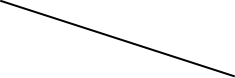 西医临床(一）西医临床(二）中医（含中西医结合、康复治疗）护理医学检验药剂小计序号主管部门招聘单位西医临床(一）西医临床(二）中医（含中西医结合、康复治疗）护理医学检验药剂小计1嘉陵区卫生健康局李渡镇中心卫生院11242嘉陵区卫生健康局金凤镇中心卫生院4153嘉陵区卫生健康局安平镇中心卫生院421294嘉陵区卫生健康局龙蟠镇中心卫生院1125嘉陵区卫生健康局吉安镇卫生院116嘉陵区卫生健康局安福镇卫生院1127嘉陵区卫生健康局世阳镇卫生院1238嘉陵区卫生健康局龙岭镇卫生院119嘉陵区卫生健康局盐溪乡卫生院1110嘉陵区卫生健康局大兴乡卫生院11211嘉陵区卫生健康局一立镇卫生院1112嘉陵区卫生健康局七宝寺镇卫生院1113嘉陵区卫生健康局里坝镇卫生院1114嘉陵区卫生健康局曲水镇卫生院1115嘉陵区卫生健康局双桂镇卫生院11合计合计合计106287235